TRƯỜNG ĐẠI HỌC NHA TRANG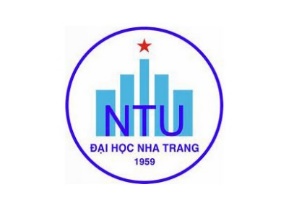 Khoa: Ngoại Ngữ Bộ môn: Biên - Phiên dịchĐỀ CƯƠNG CHI TIẾT HỌC PHẦN1. Thông tin về học phần:Tên học phần:				Tiếng Việt:		KIỂM TRA VÀ ĐÁNH GIÁTiếng Anh:		Classroom Testing and AssessmentMã học phần:			ENT361				Số tín chỉ: 	2 (2 - 0)Đào tạo trình độ: 		Đại học				Học phần tiên quyết: Phương pháp giảng dạy 1, Thực hành giảng dạy 12. Thông tin về giảng viên:	Họ và tên:	Phạm Thị Kim Uyên						Chức danh, học hàm, học vị: Thạc sĩĐiện thoại: 0918 599 505					Email: uyenptk@ntu.edu.vnĐịa chỉ NTU E-learning: https://elearning.ntu.edu.vn/course		Địa chỉ Zoom:  https://zoom.us/j/8604346533Địa điểm, lịch tiếp SV: trực tuyến (GM, Messenger, Zalo, email) hoặc trực tiếp trong giờ hành chính tại VP Khoa.  3. Mô tả tóm tắt học phần: 	Học phần này cung cấp sinh viên kiến thức về kiểm tra và đánh giá người học ngoại ngữ như khái niệm kiểm tra - đánh giá, các loại bài kiểm tra cơ bản, các bước biên soạn một bài kiềm tra, kiểm tra các kỹ năng ngôn ngữ và đánh giá học viên. Cuối học phần, sinh viên có cơ hội xây dựng một bài kiểm tra hoàn chỉnh và thực hiện đánh giá người học.4. Mục tiêu:	Học phần được thiết kế để đáp ứng nhu cầu của sinh viên sau khi tốt nghiệp có kiến thức và kỹ năng xây dựng  một bài kiểm tra hoàn chỉnh và thực hiện được việc đánh giá người học tiếng Anh.Chuẩn đầu ra (CLOs)): Sau khi học xong học phần, sinh viên có thể:Hiểu được vai trò của kiểm tra và đánh giá người học trong giảng dạy.Nhớ và hiểu các loại bài kiểm tra cơ bản.Hiểu rõ các bước biên soạn một bài kiểm tra.Vận dụng lý thuyết để xây dựng các bài kiểm tra kỹ năng ngôn ngữ hoặc kỹ năng giao tiếp.Hiểu rõ cách kiểm tra, đánh giá  từng kỹ năng ngôn ngữ, kỹ năng giao tiếp Vận dụng lý thuyết để kiểm tra, đánh giá các kỹ năng ngôn ngữ, kỹ năng giao tiếp.6. Đánh giá kết quả học tập: 7. Tài liệu dạy học:	8. Kế hoạch dạy học:		9. Yêu cầu của giảng viên đối với học phần:	Chuẩn bị đầy đủ thiết bị và phần mềm cần thiết theo hướng dẫn của Trường.       -   SV tham dự đầy đủ các buổi học theo quy định (tối thiểu 80% giờ lên lớp).Chủ động tìm hiểu và làm quen với hệ thống NTU E-learning và ứng dụng Google 	Meet và các ứng dụng khác do GV giới thiệu.Tham gia học tập, thảo luận, làm bài tập, bài kiểm tra trên NTU E-learning và hệ 	thống khác theo yêu cầu của GV.Có đầy đủ các tài liệu học tập theo yêu cầu của của GV.Làm các bài tập do giáo viên yêu cầu.Ngày cập nhật: 4/3/2022	GIẢNG VIÊN	CHỦ NHIỆM HỌC PHẦNThS. Phạm Thị Kim Uyên (đã ký)	 		  ThS. Phạm Thị Kim Uyên (đã ký)							       	  ThS. Lê Cao Hoàng Hà (đã ký)		        					TRƯỞNG BỘ MÔNTS. Hoàng Công Bình (đã ký)TT.Hoạt động đánh giáHình thức đánh giáNhằm đạt CLOsTrọng số (%)1Đánh giá quá trìnhĐiểm danh chuyên cần, làm bài tập nhỏ, bài tập nhóma, b, c, d503Thi cuối kỳThi viếta, b, c, d, e, f50STTTên tác giảTên tài liệuNăm xuất bảnNhà xuất bảnĐịa chỉ khai thác tài liệuMục đích sử dụngMục đích sử dụngSTTTên tác giảTên tài liệuNăm xuất bảnNhà xuất bảnĐịa chỉ khai thác tài liệuTài liệu chínhTham khảo1Arthur HughesTesting for Language Teachers2010Cambridge University PressTủ sách Khoa Ngoại ngữx2Lyle F. Bachman & Adrian S. PalmerLanguage Testing in Practice: Designing and Developing Useful Language Tests1996Oxford University PressTủ sách Khoa Ngoại ngữx3Liying ChengAssessment in the Language Classroom: Teachers Support Student Learning2017Palgrave MacmillanTù sách Khoa Ngoại ngữx4Harold S. MadsenTechniques in Testing1983Oxford University PressTủ sách Khoa Ngoại ngữxTuần Nội dungNhằm đạt CLOsPhương pháp dạy họcNhiệm vụ của người học1(28/2 – 05/3)- Giới thiệu học phần và phương pháp học tậpaDiễn giảng, phân tích tình huống, xử lý vấn đề- Chuẩn bị trang thiết bị hỗ trợ học tập- chuẩn bị ý kiến phản biện- trao đổi thảo luận2(7 – 12/3)- Chủ đề 1: What is testing, assessment and teaching?a, b, c, d, e,fDiễn giảng, phân tích tình huống, thảo luận- Chuẩn bị trang thiết bị hỗ trợ học tập- chuẩn bị ý kiến phản biện- trao đổi thảo luận cá nhân, cặp, nhóm3(14 – 19/3)- Chủ đề 2: Approaches to language testingTypes of test and testinga, bDiễn giảng, phân tích tình huống, thảo luận- Chuẩn bị trang thiết bị hỗ trợ học tập- chuẩn bị ý kiến phản biện- trao đổi thảo luận cá nhân, cặp, nhóm4(21 – 26/3)- Chủ đề 3: Stages of testingCommon test techniquesb, cDiễn giảng, phân tích tình huống, thảo luận- Chuẩn bị trang thiết bị hỗ trợ học tập- chuẩn bị ý kiến phản biện- trao đổi thảo luận cá nhân, cặp, nhóm5(28 – 02/4)- Chủ đề 4: Testing writingc, d, e, fDiễn giảng, phân tích tình huống, thảo luận, làm bài tập- Chuẩn bị trang thiết bị hỗ trợ học tập- chuẩn bị ý kiến phản biện- trao đổi thảo luận cá nhân, cặp, nhóm- làm bài tập6(04 – 09/4)- Chủ đề 4 (tt): Assessing writingc, d, e, fDiễn giảng, phân tích tình huống, thảo luận, làm bài tập- Chuẩn bị trang thiết bị hỗ trợ học tập- chuẩn bị ý kiến phản biện- trao đổi thảo luận cá nhân, cặp, nhóm- làm bài tập7(11 – 16/4)- Chủ đề 5: Testing oral skillc, d, e, fDiễn giảng, phân tích tình huống, thảo luận, làm bài tập- Chuẩn bị trang thiết bị hỗ trợ học tập- chuẩn bị ý kiến phản biện- trao đổi thảo luận cá nhân, cặp, nhóm- làm bài tập8(18 – 23/4) Chủ đề 5 (tt)Assessing oral skillc, d, e, fDiễn giảng, phân tích tình huống, thảo luận, làm bài tập- Chuẩn bị trang thiết bị hỗ trợ học tập- chuẩn bị ý kiến phản biện- trao đổi thảo luận cá nhân, cặp, nhóm- làm bài tập9(25 – 30/4)- Chủ đề 6: Testing readingc, d, e, fDiễn giảng, phân tích tình huống, thảo luận, làm bài tập- Chuẩn bị trang thiết bị hỗ trợ học tập- chuẩn bị ý kiến phản biện- trao đổi thảo luận cá nhân, cặp, nhóm- làm bài tập10(02 – 07/5)- Chủ đề 6 (tt): Assessing readingc, d, e, fDiễn giảng, phân tích tình huống, thảo luận, làm bài tập- Chuẩn bị trang thiết bị hỗ trợ học tập- chuẩn bị ý kiến phản biện- trao đổi thảo luận cá nhân, cặp, nhóm- làm bài tập11(09 – 14/5)- Chủ đề 7: Testing listeningc, d, e, fDiễn giảng, phân tích tình huống, thảo luận, làm bài tập- Chuẩn bị trang thiết bị hỗ trợ học tập- chuẩn bị ý kiến phản biện- trao đổi thảo luận cá nhân, cặp, nhóm- làm bài tập12(16 – 21/5)- Chủ đề 7 (tt): Assessing listeningc, d, e, fDiễn giảng, phân tích tình huống, thảo luận, làm bài tập- Chuẩn bị trang thiết bị hỗ trợ học tập- chuẩn bị ý kiến phản biện- trao đổi thảo luận cá nhân, cặp, nhóm- làm bài tập13(23 _ 28/5) Chủ đề 8Testing and assessing grammar and vocabularyc, d, e, fDiễn giảng, phân tích tình huống, thảo luận, làm bài tập- Chuẩn bị trang thiết bị hỗ trợ học tập- chuẩn bị ý kiến phản biện- trao đổi thảo luận cá nhân, cặp, nhóm- làm bài tập14(30/5 _ 4/6)Chủ đề 9Testing overall abilityReviewc, d, e, fDiễn giảng, phân tích tình huống, thảo luận, làm bài tập- Chuẩn bị trang thiết bị hỗ trợ học tập- chuẩn bị ý kiến phản biện- trao đổi thảo luận cá nhân, cặp, nhóm- làm bài tập15(6 _ 11/6)Assignmenta, b, c, d, e, fLàm bài tập áp dụng- Làm bài tập nhóm